BIKETOUR  202018.ročník (3.6. - 7.6.2020)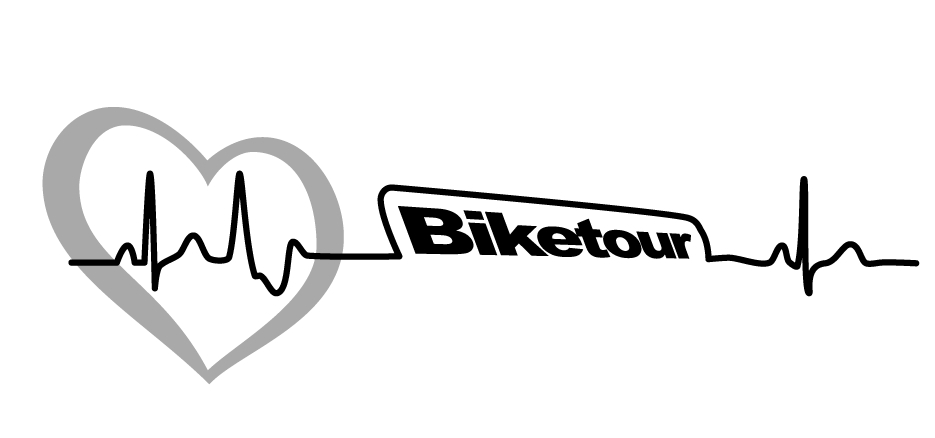 Ahoj bikeři,po loňské výpravě na západ od Valašska, se letos vydáme na druhou stranu na východ, projedeme částí Slovenska až k hranicím s Polskem. Po delší době projedeme napříč Třinecké Beskydy, opět nebude chybět ani Lysá hora a Pustevny s Radegastem. Jedna etapa bude dlouhá     (75 km), ostatní jsou mezi 50-60 km a poslední nebude mít ani 40 km. Přesný popis tras najdete v propozicích.Snad nás nebude tak jako loni trápit deštivé počasí a bude se „prášit“.Bikům zdar a těším se!	DanTrasy – propozice1.den	Horní Lideč – Třeštík (54 km, 2055m)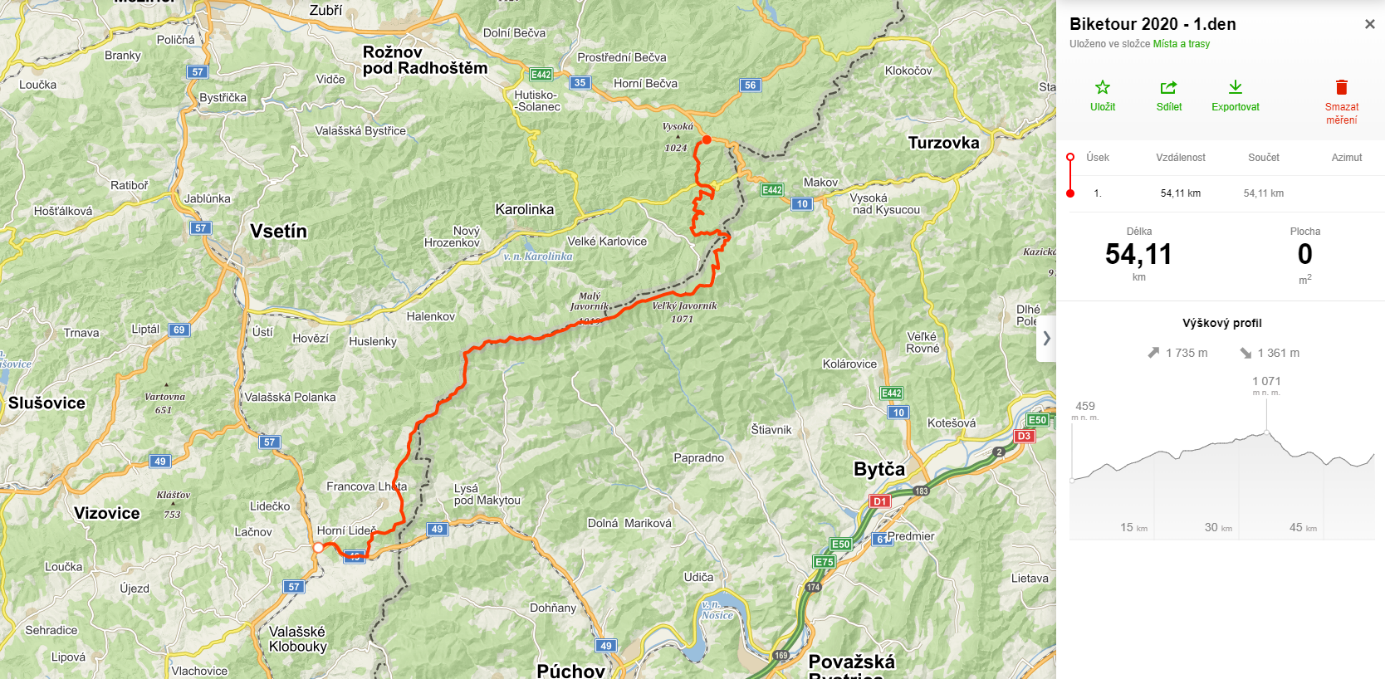 Trasa: Střelná – Čubův kopec – chata Antarik – Papajské sedlo – Portáš – Kasárna – kolem Lemešné - Horal (rest. Pod Javorem) – Babská – Třestíkhttp://www.cykloserver.cz/f/168b251432/Oběd: Portáš (25km)2.den	Třeštík – Jablunkov (53 km, 1619m)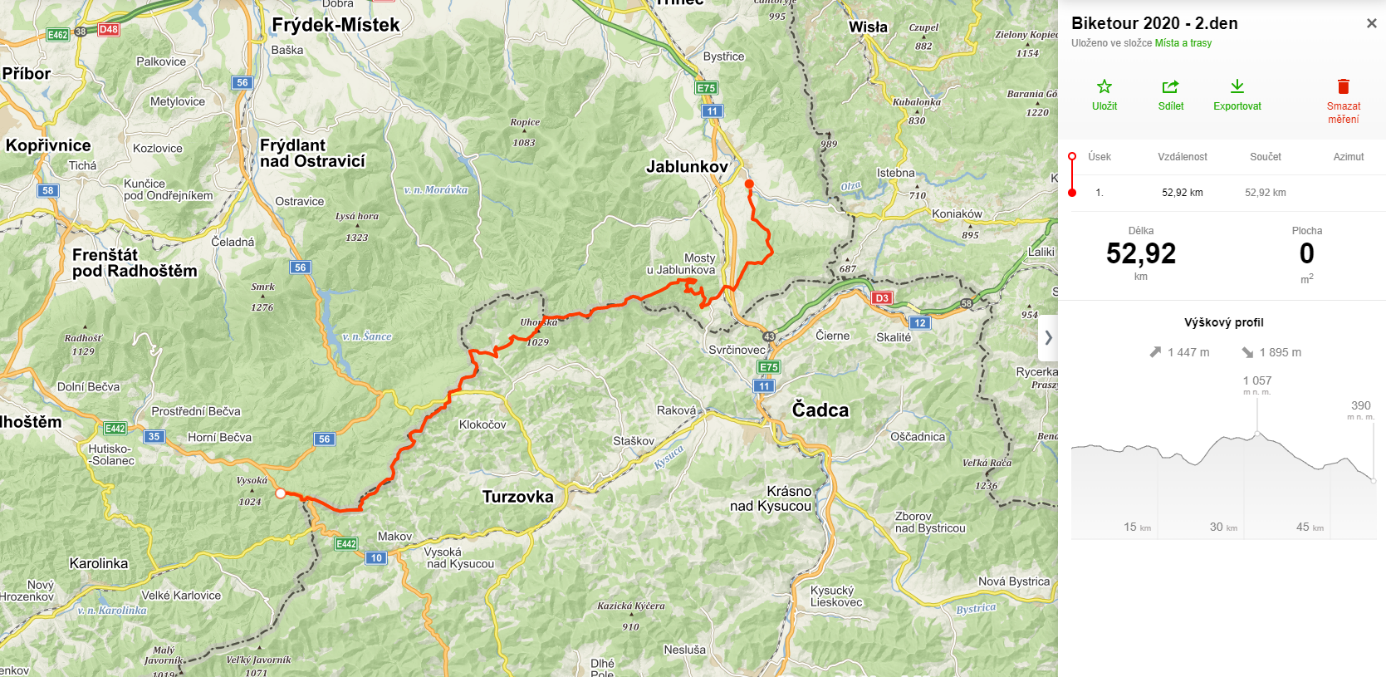 Trasa: Kmínek – Bobek – Doroťanka – Vrchpredmier (SK) – Čuboňov – Veľký Polom – Kostelky – Mosty u Jablunkova – Studeničný chata – Štípanka – Jablunkovhttp://www.cykloserver.cz/f/1b4a251434/Oběd: Doroťanka (19 km)3.den	Jablunkov – Ostravice (75 km, 2647m)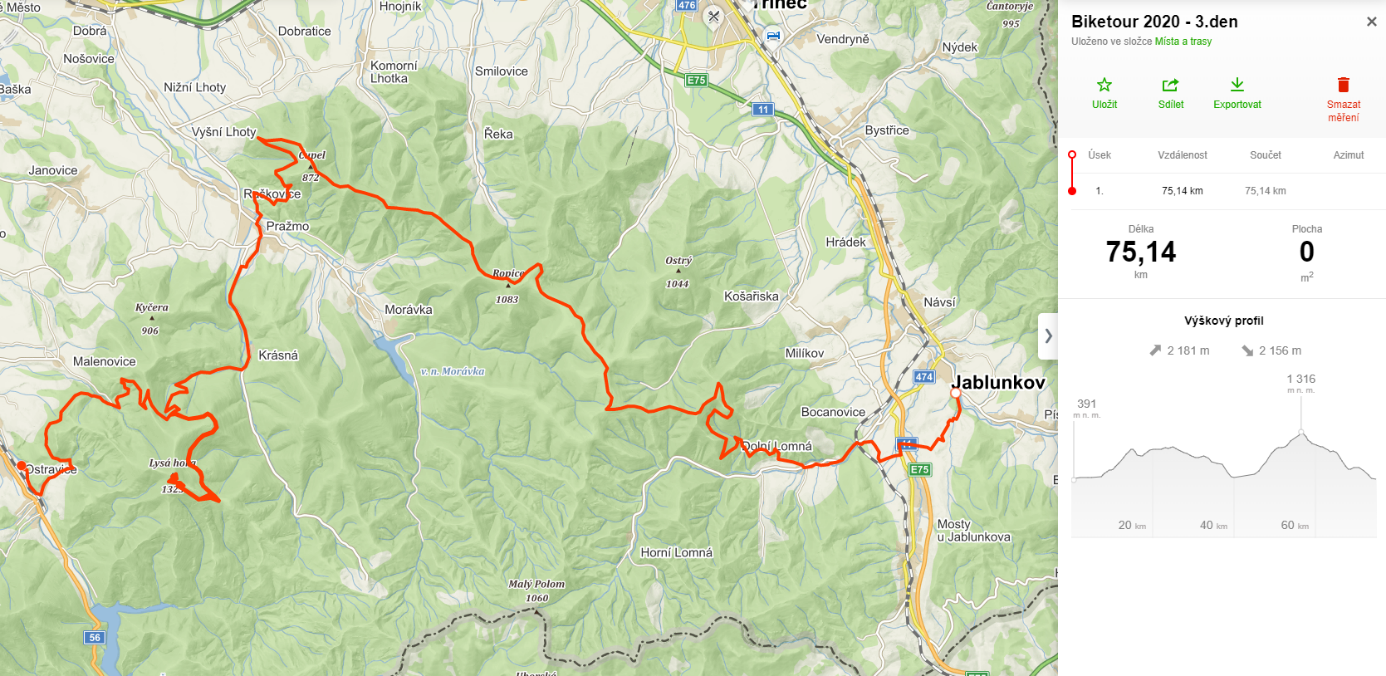 Trasa: Dolní Lomná – Kozubová – Kamenitý – Kalužný – Ropice – Ropička – Prašivá – Pražmo – Krásná – Lysá hora – Ostravicehttp://www.cykloserver.cz/f/8881251460/Oběd: Prašivá (35km)4.den	Ostravice – Bystřička (56 km, 1849m)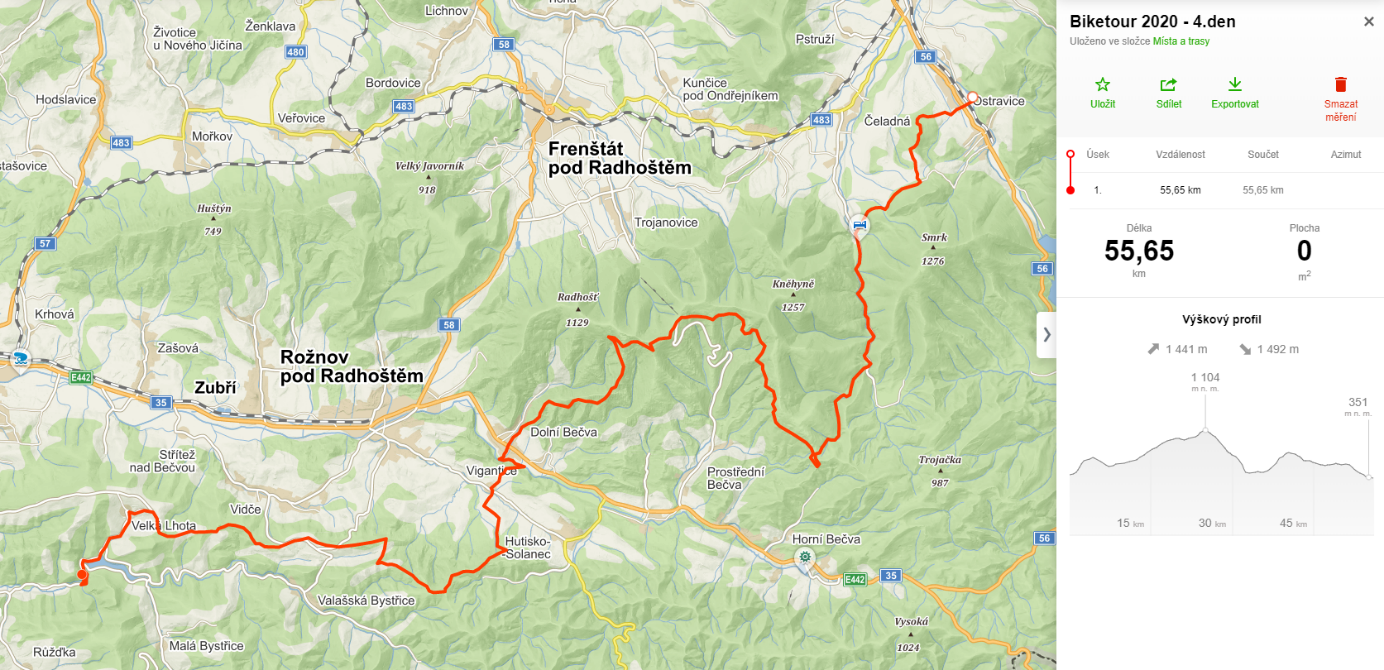 Trasa: Ostravice – Čeladná – Martiňák – Pustevny – Dolní Bečva – Hážovské díly - Bystřičkahttp://www.cykloserver.cz/f/d2b4251650/Oběd: Dolní Bečva (33km)5.den	Bystřička – Horní Lideč (38 km, 1361m)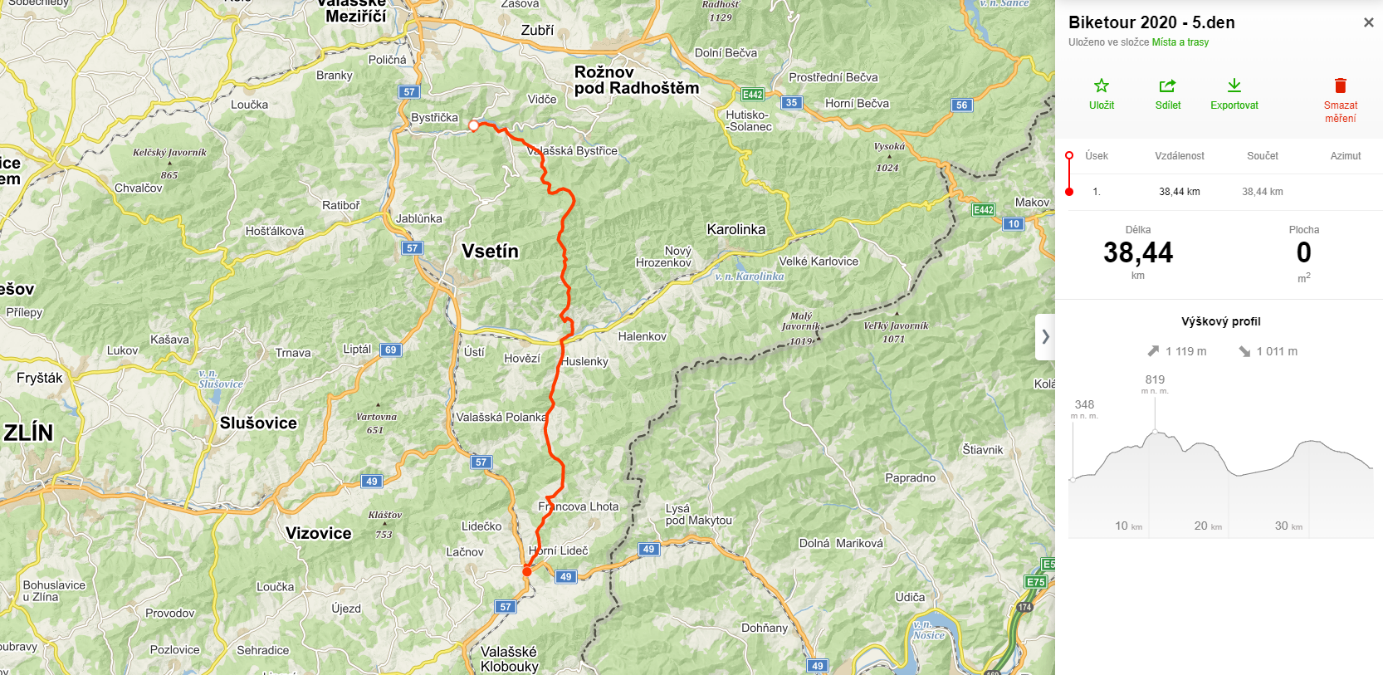 Trasa: Bystřička – Santov – Vsacký Cáb – Huslenky – Zděchov – Pulčín – Horní Lidečhttp://www.cykloserver.cz/f/e2e8251651/Oběd: Huslenky (22km)Celkem: 276 km - převýšení 9 531m